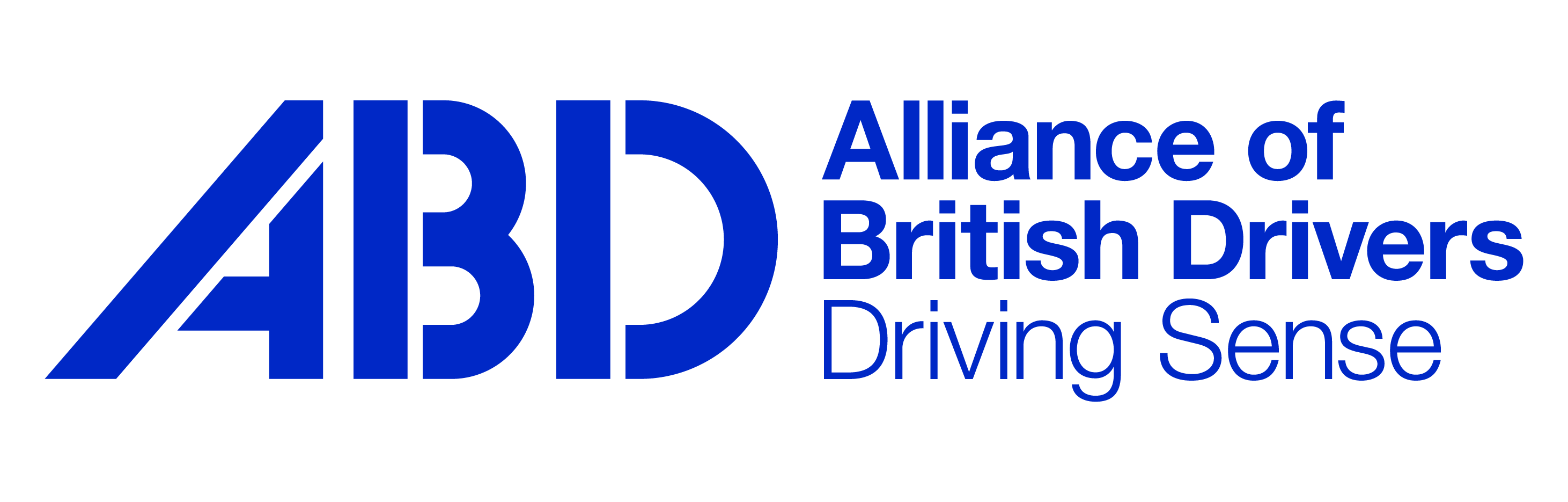 The Alliance of British DriversP.O. Box 1043, Stockton-on-Tees, TS19 IXG. E-mail: enquiries@abd.org.uk	Please reply to:The Transport Planning Officer,	[Sender's address 1],Anytown Council,	[Sender's address 2],Anyplace,	[Sender's address 3],Anywhere,	[Sender's address 4]AnyCounty,	[Sender's Postcode]Anypostcode.		[Month] [Day], [Year]	My Ref.: CTSO[MonthYear]	Email: [youremailaddress]Re.: Covid-19 Emergency Powers Transport Scheme ObjectionLocation: [Where the specific scheme is located]Dear Sir,I wish to submit my formal objection to the local transport scheme installed under the Covid-19 Emergency Powers legislation at:[Precise Location] 									in [Month], [Year]This scheme was installed with little public notification; and in the total absence of any prior consultation of (1) local residents, (2) local emergency services, or (3) regular road users of this vicinity who may be affected by it. Under normal circumstances, such consultation is mandatory under The Local Authorities' Traffic Orders (Procedure) (England and Wales) Regulations 1996.These can be found at:https://www.legislation.gov.uk/uksi/1996/2489/contentsScotland has its own regulations:https://www.legislation.gov.uk/uksi/1999/614/contents/madeFar from providing additional "safe space" for "social distancing", reducing road transport emissions, congestion, and journey times, this scheme has only succeeded in raising the levels of all of the latter three.The additional "safe space" is largely unused by vulnerable road users. It has merely served to subtract from the road space available to motorised road users. By unreasonably lengthening all journey times, it has also: (1) unnecessarily put lives at risk through increased emergency vehicle response times; and (2) induced elevated accident risk for all road users (but particularly the elderly, the sight-impaired and those with other disabilities) through elevating road user stress levels in general.I am therefore making a formal demand that this scheme is subjected to the full traffic-planning process immediately subsequent to Covid-19 Emergency Powers being revoked,Yours faithfully,